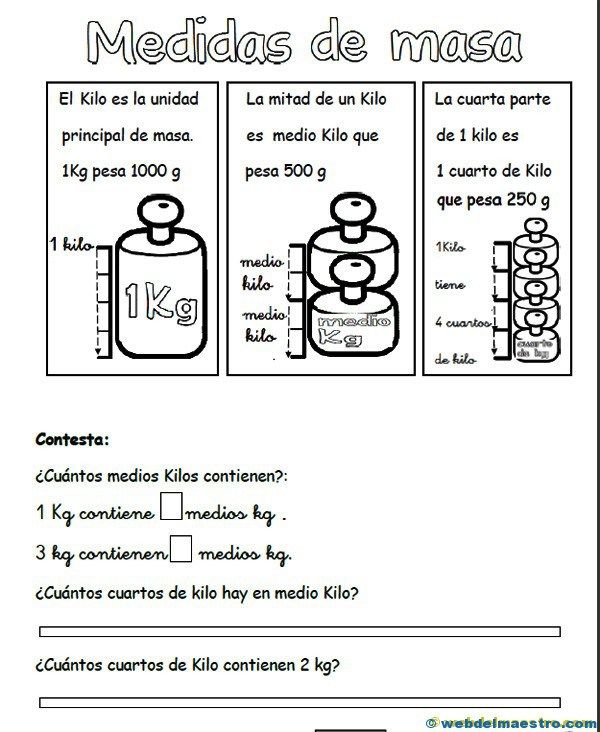 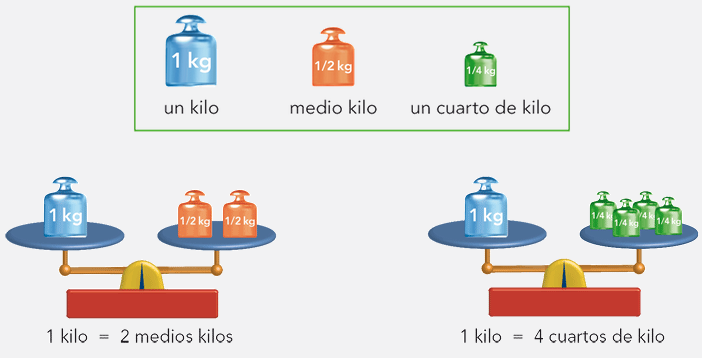  CONTESTA TENIENDO EN CUENTA LO ANTERIOR¿Cuántos medios kilos tiene un kilo?___________________________________________________________________________Rodea  para tener un kilo si cada paquete pesa medio kilo. Recuerda medio kilo = 500 gramos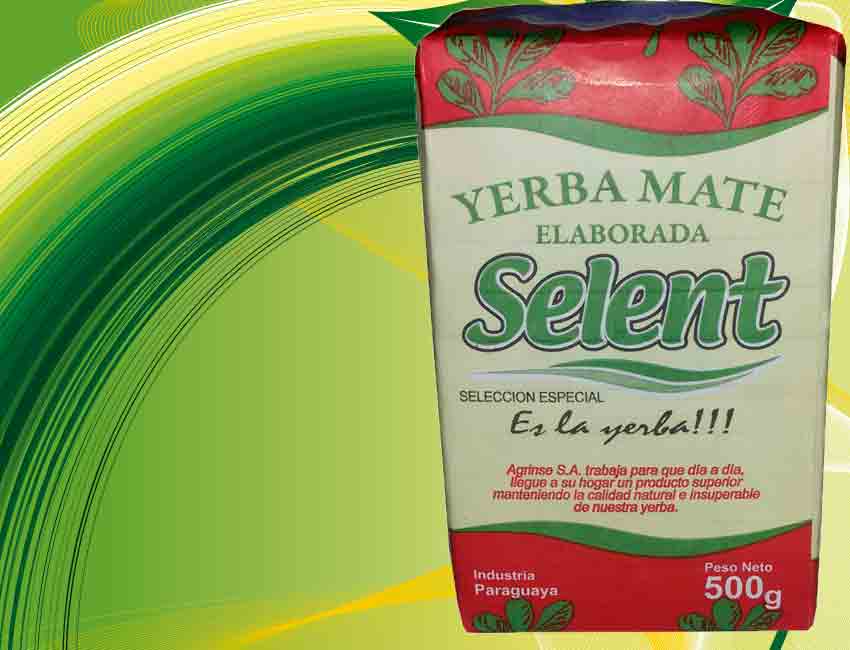 ¿Cuántos kilos hay si cada paquete pesa medio kilo ?Hay ________________ KilosRodea  para tener un kilo si cada paquete pesa un cuarto de kilo. Recuerda que Un cuarto de kilo = 250 gramos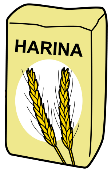 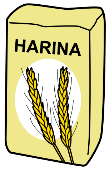 Tengo que rodear ________________________paquetes de harina para tener un kilo.¿Cuántos kilos hay si cada paquete pesa un cuarto ?Hay ______________________ kilos¿Cuántas pesas de medio kilo necesito para tener un kilo? _____________________¿Cuántas pesas de cuarto de kilo necesito para tener medio kilo?________________________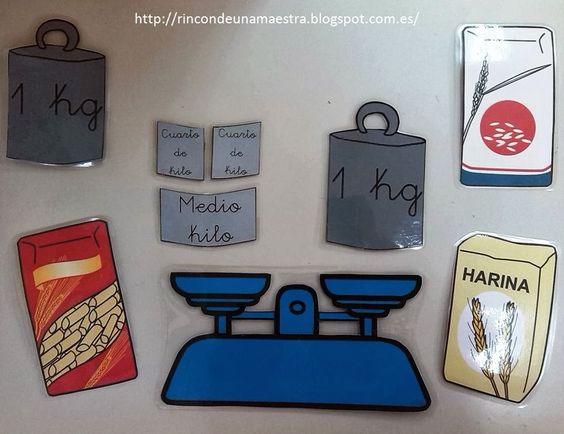 ¿Cuántas pesas de cuarto de kilo necesito para tener un kilo?___________________________